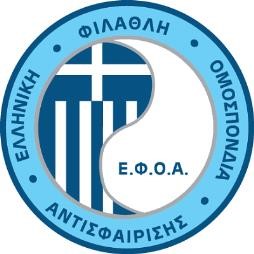 Προκήρυξη Υποβολής Προσφορών Σκοπός : Παγκόσμιο Πρωτάθλημα Αντισφαίρισης – Davis Cup 03-04.02.2024Τόπος διεξαγωγής: Ολυμπιακό Γυμναστήριο Άνω ΛιοσίωνΗμερομηνίες διεξαγωγής: 03-04.02.2024Ημερομηνία ανάρτησης: 10-01-2024Ημερομηνία κατάθεσης προσφορών: Τετάρτη 17-01-2024Αντικείμενο :  ΠΑΡΟΧΗ ΥΠΗΡΕΣΙΩΝ ΤΑΞΙΘΕΣΙΑΣΗ προσφορά κάθε ενδιαφερόμενου πρέπει να περιλαμβάνει: Την κάλυψη των αναγκών ταξιθεσίας της ΕΦΟΑ που θα προκύψουν κατά την διοργάνωση των αγώνων εντός του Ολυμπιακού Γυμναστηρίου Άνω Λιοσίων, κατά την 03.02.2024 και 04.02.2024. Η παροχή υπηρεσιών ταξιθεσίας θα καλυφθεί, μέσω παροχής ικανού αριθμού ταξιθετών και δύο (2) υπευθύνων ταξιθεσίας για οκτάωρη εργασία τις ημέρες της διοργάνωσης, με ωράριο εργασίας από δύο (2) ώρες πριν την επίσημη ώρα έναρξη των αγώνων το Σάββατο (03/02) και την Κυριακή (04/02) αντίστοιχα έως και την ώρα λήξης τους. Εκτιμάται ότι ο αριθμός των ταξιθετών που θα απαιτηθεί ανέρχεται σε 30 άτομα λαμβανομένου υπόψη του εκτιμώμενου αριθμού θεατών που θα κυμαίνεται από 7.000 έως 9.000 ανά ημέρα. Κάθε ενδιαφερόμενος, για την εκτίμηση του απαιτούμενου αριθμού ταξιθετών θα πρέπει να λάβει υπόψη του το χώρο της διοργάνωσης του Σταδίου και τις ιδιαιτερότητες αυτού.   Η προσφορά κάθε ενδιαφερομένου απαιτείται να περιλαμβάνει το κόστος παροχής υπηρεσιών ταξιθεσίας με αναφορά στη βάση ωριαίας χρέωσης, για κάθε απασχολούμενο προσωπικό του αναδόχου (ταξιθέτες, επιβλέποντες υπεύθυνοι). Θα περιλαμβάνει επίσης προσαυξήσεις εργασίας κατά το Σαββατοκύριακο ή / και τυχόν εκτέλεση υπερωριών, εφόσον απαιτηθούν, καθώς και κάθε άλλη επιβάρυνση. Η προσφορά κάθε ενδιαφερόμενου πρέπει να περιλαμβάνει και τη διάθεση ενός έμπειρου εκπροσώπου επί εβδομαδιαίας βάσης πριν την διοργάνωση, από την 1η Φεβρουαρίου 2024 έως 04-02-2024 για την καλή επικοινωνία και την εκτέλεση του προγραμματισμού της Ε.Φ.Ο.Α. ΣΥΝΑΨΗ ΣΥΜΒΑΣΗΣ - ΤΡΟΠΟΣ ΠΛΗΡΩΜΗΣ  Με τον επιλεγέντα ανάδοχο θα υπογραφεί σχετική σύμβαση παροχής υπηρεσιών καθαριότητας, η οποία μεταξύ άλλων θα προβλέπει ότι το συμβατικό αντάλλαγμα θα καταβληθεί ως εξής, με την έκδοση των νόμιμων παραστατικών: 25% προκαταβολή με την υπογραφή της σχετικής σύμβασης, 25% την 12-02-2024 και 50% την 29-02-2024, πλέον ΦΠΑ επί ολοκλήρου του συμβατικού ανταλλάγματος. Εφόσον δεν υφίσταται κατά το χρόνο υπογραφής της σχετικής σύμβασης ακριβές ποσό συμβατικού ανταλλάγματος, η καταβολή του συμβατικού ανταλλάγματος θα πραγματοποιείται στη βάση εκτίμησης. Το ποσό της τελευταίας καταβολής θα πραγματοποιηθεί υπό την προϋπόθεση της έγκαιρης εκπλήρωσης όλων των συμβατικών υποχρεώσεων του αναδόχου.ΑΞΙΟΛΟΓΗΣΗ ΕΜΠΕΙΡΙΑΣ – ΠΑΡΟΧΗ ΠΑΡΟΜΟΙΩΝ ΥΠΗΡΕΣΙΩΝΓια την επιλογή του αναδόχου στη βάση της πλέον οικονομικής προσφοράς, θα αξιολογηθεί μεταξύ άλλων και ο παράγοντας εμπειρίας και παροχής παρόμοιων υπηρεσιών στο παρελθόν.ΟΙΚΟΝΟΜΙΚΗ ΠΡΟΣΦΟΡΑΗ οικονομική προσφορά κάθε ενδιαφερόμενου υποβάλλεται μέχρι την 17-01-2024 και ώρα 15.00 στα γραφεία της ΕΦΟΑ (Υμηττού 267 2ος όροφος - υπεύθυνη παραλαβής προσφορών κα Νατάσα Παπαδημητρίου) σε κλειστό σφραγισμένο φάκελο. Για την παραλαβή κάθε υποβαλλόμενης προσφοράς θα υπογράφεται απόδειξη παραλαβής με την οποία θα πιστοποιείται και η κατάθεση της προσφοράς σε κλειστό σφραγισμένο φάκελο. Σε περίπτωση εκπρόθεσμης υποβολής ή υποβολής προσφοράς με οποιοδήποτε άλλο τρόπο ή υποβολής προσφοράς σε μη κλειστό φάκελο, η προσφορά του ενδιαφερομένου απορρίπτεται χωρίς την οποιαδήποτε αξιολόγηση και δεν λαμβάνεται υπόψη. ΕΠΙΦΥΛΑΞΗ: Η ΕΦΟΑ διατηρεί το δικαίωμα μη ολοκλήρωσης ή ακύρωσης της παρούσας προκήρυξης ή ανάκλησης του προκηρυχθέντος διαγωνισμού αζημίως, σε περίπτωση που δεν παρασχεθούν οι απαιτούμενες άδειες τελέσεως του πρωταθλήματος. Επιπρόσθετα, κάθε ενδιαφερόμενος υποχρεούται να συμμορφούται με οποιαδήποτε προϋπόθεση που θα περιλαμβάνεται στη σχετική άδεια τέλεσης των αγώνων. ΔΙΕΥΚΡΙΝΙΣΕΙΣ – ΠΛΗΡΟΦΟΡΙΕΣ:Κάθε ενδιαφερόμενος δύναται να υποβάλει έγγραφα αιτήματα παροχής διευκρινίσεων / πληροφοριών μέσω σχετικού ηλεκτρονικού μηνύματος στο e-mail info@efoa.gr, υπόψη Επιτροπής Υλικού και Προμηθειών. Θα καταβληθεί κάθε δυνατή προσπάθεια για την άμεση παροχή των αιτουμένων διευκρινίσεων – πληροφοριών.   ΕΠΙΣΥΝΑΠΤΟΜΕΝΑ ΣΧΕΔΙΑΘα χορηγηθούν σε κάθε ενδιαφερόμενο από την ΕΦΟΑ (υπεύθυνη κα Νατάσα Παπαδημητρίου).Η ΕΠΙΤΡΟΠΗ ΥΛΙΚΟΥ & ΠΡΟΜΗΘΕΙΩΝΤΗΣ Ε.Φ.Ο.Α.